STEM Fair Participants: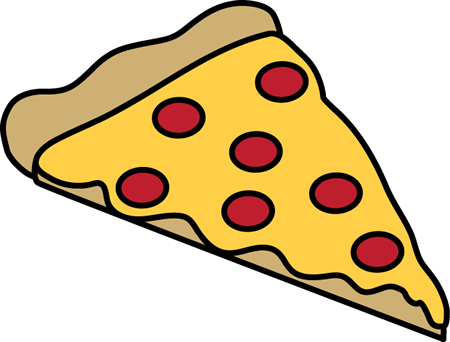 You’re Invited To The STEM Fair Pizza PartyWe are excited to celebrate all of your hard work and effort in this year’s STEM Fair!Menu:		Pizza, juice, water, rice krispy treats Who:       	All STEM Fair participants When:    	April 9th Where:   	Media Center Time:      	3rd and 4th graders 11:28 am​                	5th and 6th graders 11:48 am ​We look forward to seeing you there!Questions or Concerns?  Contact:Diana Ettinger (ettingers4@gmail.com)Jane Alexandrov (janealexandrov@gmail.com)Urmi Banerjee (urmib@yahoo.com)